İLETİŞİM YOLUYLA DOLANDIRICILIK KONULU LİSELER ARASI KISA FİLM YARIŞMASIYARIŞMANIN KONUSUİletişim Yoluyla Dolandırıcılık (telefon, internet vb. yöntemlerle yapılan dolandırıcılık)YARIŞMANIN AMACIÖğrencilerin çektikleri kısa filmlerle önce kendilerinin, sonra ailelerinin ve yakınlarının İletişim yoluyla dolandırıcılık hakkında farkındalıklarının artması ve oluşabilecek mağduriyetlerin önüne geçilmesi amaçlanmıştır.YARIŞMANIN HEDEFLERİÖdüllü kısa film yarışması ile her geçen gün yenilenen dolandırıcılık yöntemleriyle ilgili olarak önleyici polislik faaliyetlerine gençlerin katılımını sağlamak, bu yolla toplumda yeni dolandırıcılık yöntemlerine dikkat çekmek, bu sayede bilgilendirici ve bilinçlendirici faaliyetler için materyaller oluşturmak amaçlanmıştır. Toplumsal sorunların çözümüne gençlerin katılımı ile gençlerin bilinçlenmesi ile sorumluluk anlayışını edinmeleri de sağlanmış olacaktır.  HEDEF KİTLESİSamsun ili 17 ilçesinde eğitim-öğretim gören tüm lise öğrencileridir. YARIŞMANIN SÜRESİBaşlangıç : 01.10.2018 Bitiş          : 31.10.2018YARIŞMA TAKVİMİYARIŞMA KOŞULLARIYarışmaya Samsun 17 ilçesindeki tüm lise öğrencileri katılabilir.Yarışmanın konusu İletişim Yoluyla yapılan Dolandırıcılık Yöntemleri ve oluşabilecek mağduriyetlerdir. Öğrencilerden beklenen bahsedilen konulara dikkat çekmeleridir.Yarışmaya her türlü kısa film ile başvurulabilir.(kurmaca, deneysel, animasyon vs.)Kısa filmler her türlü kamerayla çekilebilir. (dijital kamera, cep telefonu kamerası gibi video çekebilen herhangi bir cihaz) Kısa film en az 40 saniye, en fazla 120 saniye olmalıdır. Bu süreye uymayan filmler hiç bir değerlendirmeye tabi tutulmaksızın elenecektir.Çekilen film 2 ayrı DVD’ye kaydedilmelidir. Gösterime uygun, minimum 1920x1080 piksel çözünürlüğünde (mpeg4, avi veya divx) olan filmlerin her kopyasının üzerine başvuru sahibinin adı, soyadı, filmin adı, ilçesi ve okul adı yazılmalıdır.Her öğrenci yalnız bir filmle yarışmaya katılabilir. ( Başvuru sahibi kişi olarak sadece bir kez yarışmaya katılabilir ama öğrenci başka başvuru sahibinin kısa filmi içinde yer alabilir.)Öğrenci isterse bir danışman öğretmen seçebilir. ( Danışman öğretmen seçiminde öğrenci serbesttir, öğretmen her branştan olabilir. )Yarışma başvuru formunda bir kişinin imzası olmalıdır. Yarışmaya grup halinde katılabilinir fakat eserin yasal sahibi başvuru formunda imzası olan kişidir.Ödül sadece başvuru formunda imzası olan kişiye verilecektir.Filmlerin yapımı için hiçbir şekilde sponsor kullanılamaz. Filmin hiçbir bölümünde reklam içerikli veya sponsora ait olabilecek logo ve herhangi bir markayı temsil edebilecek görsel ve sesli içerik kullanılamaz.Kısa Film yarışması içinde yer almaya karar vermiş öğrencilerin izlemesi gereken algoritma şu şekildedir.    Kısa Film çekimi,www.samsun.meb.gov.tr adresine tıklayarak başvuru formunu doldurması,Başvuru formunun çıktısının alınarak imzalanması,Kısa filmin 2 ayrı DVD’ye aktarılması, her iki kopyanın üzerine ad, soyadı, film adı, ilçe ve okul adının yazılması,Başvuru formunun ve 2 DVD kopyasının bir zarfa konarak kapatılması, zarfın üzerine başvuru sahibinin adı, soyadı, film adı, ilçe, okul, sınıf bilgileri yazılarak okul idaresine teslim edilmesi.Yarışmaya ilk başvuru tarihi 01.10.2018, son başvuru tarihi 31.10.2018’dir. Son başvuru tarihinden sonra yapılacak başvurular kabul edilmeyecektir.Yarışmaya katılanlar, aşağıdaki şartların tamamını kabul etmiş sayılırlar.    Yarışma yürütme kurulu yarışma şartnamesiyle ilgili değişiklik yapma hakkına sahiptir.Yarışma yürütme kurulu kararları kesindir ve itiraz edilemez.Seçici kurul üyeleri ve birinci derece yakınları yarışmaya katılamazlar.Seçici kurulun, biçimsel ve içerik olarak çalıntı veya direkt alıntı olduğunu tespit ettiği eserler değerlendirmeye alınmaz. Yarışmaya gönderilen eserin alıntı ve/veya çalıntı olmasından doğabilecek her türlü yasal sorumluluklar, yarışmacıya aittir. Böyle bir durumun ortaya çıkması halinde, ilgili kısa film, yarışmadan men edilir. Tespit yarışmadan sonra yapılır ise eser sahibi ödüllendirilmiş olsa dahi ödülü geri alınır.Yarışma sonuçlandıktan sonra 3. şahıslar tarafından iddia edilecek her türlü telif hakkı taleplerinden jüri sorumlu değildir, doğacak yasal sorumlulukların tümü katılımcıya ait olacaktır.Eserin veya eserlerin, daha önce herhangi bir yarışmada yarışmış olması bu yarışmaya katılmasına engel teşkil etmez. Ancak ödül alan filmler bu yarışmaya katılamaz.Yarışmaya gönderilecek kısa filmlerdeki özgün olmayan metin, görüntü, müzik, vb. kullanımlarından doğacak her türlü telif hakkı, yarışmacının sorumluluğundadır. Bu kapsamda doğacak hukuki sorumluluk eser sahibine aittir.Eser sahibi, kendisine ait olduğunu kabul ve beyan ederek bu yarışmaya katılmış olmakla ve şartlarını kabul etmiş olmakla birlikte, değerlendirilmek üzere yarışmaya göndermiş olduğu eserin 5846 sayılı FSEK’nun 21-25 maddelerinde sayılan mali haklarını; işleme, çoğaltma, yayma, yayın, satış ve dağıtım hakkını, temsil, dijital iletim de dâhil olmak üzere “İşaret Ses ve/veya Görüntü Nakline Yarayan Araçlarla Umuma Yayın, umuma iletim ve üçüncü kişilerin seçtikleri yer ve zamanda esere erişimi sağlamak suretiyle umuma iletim hakkını ve  Emniyet Genel Müdürlüğü ile Samsun İl Emniyet Müdürlüğü tarafından tanıtım amaçlı tüm kullanım hakkını da kapsar şeklinde umuma iletim haklarını basit ruhsat biçiminde yurt içinde kullanmak üzere yer, sayı ve içerik itibariyle sınırlama olmaksızın ve süresiz olarak ayrıca bir telif sözleşmesi veya işleme eser sözleşmesi yapılmasına gerek bulunmadan  Emniyet Genel Müdürlüğü ve Samsun İl Emniyet Müdürlüğüne  bedelsiz olarak devretmiştir."DEĞERLENDİRME Ön değerlendirmeSamsun Emniyet Müdürlüğü Toplum Destekli Polislik Şube Müdürlüğü tarafından yapılacaktır.Gönderilen kısa filmler daha önceden belirtilen şartlara ( yarışma konusuna uygunluk, istenilen süre ) uygunluğu açısından değerlendirilecek, bu şartlara uymayan başvurular değerlendirme dışı tutulacaktır.Değerlendirme Kısa filmlerin teknik açıdan değerlendirilmesi isimleri daha sonra açıklanacak jüri tarafından, içerik açısından değerlendirilmesi ise Asayiş Şube Müdürlüğü İlgili Kısım Birimi tarafından yapılacaktır.ÖDÜLLENDİRMEÖdüllü Kısa Film yarışmasında ilk 10 dereceye giren öğrencilere ödül verilecektir.Yarışmada 1.ye BİSİKLET 2.ye DİGİTAL FOTOĞRAF MAKİNASI 3.ye KOL SAATİ diğer 7 kişiye SEREMONİ EŞOFMAN TAKIMI hediye edilecektir. ÖDÜL TÖRENİ TARİHİ VE YERİ:16.11.2018 Samsun Emniyet Müdürlüğü Konferans Salonu İLETİŞİM BİLGİLERİ :Serpil AKGÜN / İl Milli Eğitim Müdürlüğü Ar-Ge Birimi 0 362 435 80 64/ 202Kadir SÜMER / Toplum Destekli Polislik Şube Müdürlüğü0 362 311 30 90/ 6678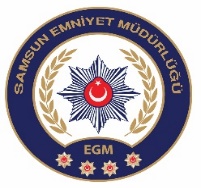 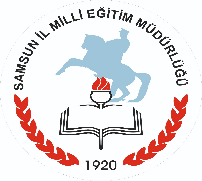 GÜVENLİ YARINLARA İLK ADIM PROJESİ İLETİŞİM YOLUYLA DOLANDIRICILIK KONULULİSELER ARASI KISA FİLM YARIŞMASIBAŞVURU FORMUNOT: Kısa film yarışmasına katılabilmek için bu başvuru formu eksiksiz doldurularak çıktısı alınıp imzalanmalı ve filmin 2 DVD kopyasıyla beraber kapalı zarf içinde okul idaresine son başvuru tarihinden önce teslim edilmelidir.Başvuru sahibi olarak yarışma şartnamesini okudum ve kabul ediyorum.  Ayrıca yukarıdaki bilgilerin doğruluğunu beyan eder, eserin tamamının veya bir bölümünün başka bir kişiye ait olduğunun tespiti halinde yasal sorumluluğunun yalnızca kendime ait olacağını kabul ederim.TARİH                             ESER SAHİBİNİN ADI SOYADI                                  İMZA          Sıra NoFAALİYET TAKVİMİİLGİLİ KURUMBAŞLAMATARİHİBİTİŞTARİHİ1Projenin tanıtımı ve koordinasyon toplantısıİl Emniyet Müd.İl Milli Eğitim Müd.24.09.1824.09.182Samsun ili 17 ilçesindeki lise öğrencilerine ve öğretmenlerine “İletişim Yoluyla Dolandırıcılık konulu Liseler Arası Kısa Film Yarışması’’nın duyurulmasıİl Emniyet Müd.İl Milli Eğitim Müd.24.09.1801.10.183Yarışmaya ilk başvuru tarihi – Son başvuru tarihiÖğrenci 01.10.1831.10.184Okulların İlçe Milli Eğitim Müdürlüklerine kısa filmlerin teslimiOkul idaresi01.11.1802.11.185İlçe TDP birimlerinin İlçe Milli eğitim Müdürlüklerinden DVD ortamındaki kısa filmleri teslim alması ve İl TDP Şb.Müd.lüğüne gönderilmesiİlçe Emn. Müd.İlçe Milli Eğitim Müd.05.11.1806.11.186Ön değerlendirmeİl TDP Şb.Müd.lüğü07.11.1808.11.18 7Değerlendirme Komisyonunun kısa filmleri değerlendirmesiİl TDP Şb.Müd.lüğü09.11.1813.11.18   8Kapanış- ödül töreni Tüm paydaş kurumlar- ödül sahibi öğrenci, veli ve katılımcı okullar16.11.1816.11.18FİLMİN ADI :ESER SAHİBİNİN ADI SOYADI :İLÇE ADI :OKUL ADI :SINIFI / ŞUBESİ :OKUL NUMARASI :TELEFON NUMARASI :E-MAİL ADRESİ :FİLM HAKKINDA KISA BİLGİ :FİLM HAKKINDA KISA BİLGİ :VARSA DANIŞMAN ÖĞRETMENİNVARSA DANIŞMAN ÖĞRETMENİNADI SOYADI :CEP TELEFONU :E-MAİL ADRESİ :